学 科 服 务学科馆员：郭利伟、沈思、王晓文、王璇、吕亚娟联系电话：85583063 或85583039 转804 或822序号服务类别服务名称内容描述提供方式1科研支持文献追踪针对重点用户，掌握相应学科的学术研究动态，追踪学术前沿，对热点问题、代表论著、新观点进行收集和分析。应约1科研支持定题服务跟踪学科带头人、科研团队提供全程定题文献信息服务。应约1科研支持学科分析对重点学科研究热点、被关注度和科研水平进行评价。应约1科研支持学者分析对科研人员的学术研究影响力进行科学的文献计量分析。应约1科研支持成果梳理ESI、SCI、国家自然基金等重要成果统计与分析定期1科研支持期刊分析梳理学科对应的国内外各大核心期刊，对标分析期刊各项指标，为我师生精准投稿提供参考。应约2教学支持嵌入课程根据专业需求，将信息素养教育嵌入专业课程为研究生提供个性化辅导。应约3决策支持情报分析学科建设政策、成果奖励政策调研定期4院系联络座谈宣传图书馆资源与服务，了解用户真实信息需求。定期5信息素养教育专题培训为科研团队成员进行信息素养技能培训，内容包括学术信息检索与利用、文献调研与学科热点分析、文献管理工具使用技巧、论文写作与投稿等。应约6学科资源建设资源推荐用户根据教学和科研需要，通过学科馆员向图书馆推荐专业数据库；同时，学科馆员总结服务中用户的信息需求，结合工作需要参与学科资源采购前的评价与评估。应约参与7网页建设学科服务主页揭示学科资源，发布研究心得。定期7网页建设学科服务平台学科资源整合、发布，方便用户检索与利用。定期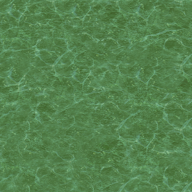 